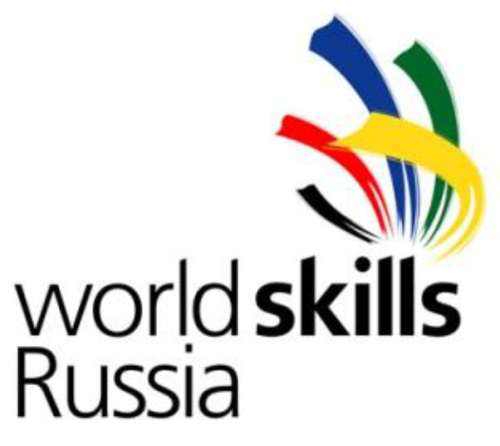 ТЕХНИЧЕСКОЕ ОПИСАНИЕКОМПЕТЕНЦИЯ «Оленевод-механизатор»	Организация WorldSkills Russia (WSR) с согласия технического комитета в соответствии с уставом организации и правилами проведения конкурсов установила нижеизложенные минимально необходимые требования владения этим профессиональным навыком для участия в конкурсе.Техническое описание включает в себя следующие разделы:ВВЕДЕНИЕ.КВАЛИФИКАЦИЯ И ОБЪЕМ РАБОТ.КОНКУРСНОЕ ЗАДАНИЕ.УПРАВЛЕНИЕ НАВЫКАМИ И КОММУНИКАЦИЯ.ОЦЕНКА.ОТРАСЛЕВЫЕ ТРЕБОВАНИЯ ТЕХНИКИ БЕЗОПАСНОСТИ.МАТЕРИАЛЫ И ОБОРУДОВАНИЕ.ПРЕДСТАВЛЕНИЕ ПРОФЕССИОНАЛЬНОГО НАВЫКА ПОСЕТИТЕЛЯМ И ЖУРНАЛИСТАМ.ПРИЛОЖЕНИЕ.Дата вступления в силу: ______________________ Тымчиков Алексей, Технический директор WSR______________________ Бельченко Алексей Анатольевич, эксперт WSR1. 	ВВЕДЕНИЕ1.1.	Название и описание компетенцииНазвание профессионального навыка: 
Оленевод-механизаторОписание компетенцииСреди многих профессий, существующих в мире, особое место по значимости для коренных малочисленных народов Севера занимает профессия Оленевод-механизатор. Сельское хозяйство занимает прочные позиции в сфере промышленного производства и это требует наличие квалифицированного специалиста, способного за определенные сроки не только вырастить поголовье оленьего стада, но и определить заболевание скота, оказать первую ветеринарную помощь, заниматься технологией изготовления, эксплуатацией и ремонтом орудий и снаряжения оленеводства, ловко управлять маутом, запрягать оленей в упряжь, заниматься ремонтом и обслуживанием транспортного средства, обеспечивать электроснабжением жилые помещения стойбища, устранять мелкие неполадки генератора. Оленевод умеет разделывать рыбу и готовить из нее национальные блюда. Это современный профессионал, который владеет компьютерной грамотностью, моделирует расположение балков и чумов в стойбище, представляет в объеме и цвете свои проекты. Оленеводы также следят за соблюдением правил зоогигиены при содержании животных, контролируют соблюдение правил их эксплуатации, участвуют в соблюдении эпизоотической обстановки в регионах, являются первыми санитарными экспертами пищевых продуктов животного происхождения. Оленевод обязан быть сильным, ловким и выносливым. Этому учат с детства: прыжки через нарты тренируют мышцы ног и позволяют без устали проводить необходимую работу в стаде. Успехи в тройном прыжке позволяют за очень короткое время преодолеть 10 и более метров, что очень важно в случае спасения жизни человека. Метание маута вырабатывает точность и меткость, которые нужны при ловле оленей. Сильные руки тренируют перетягиванием палки. Оленевод должен уметь оказывать первую помощь, пострадавшему в тундре.Область и объекты профессиональной деятельности Область профессиональной деятельности Оленевода-механизатора включает в себя выполнение работ по продуктивному разведению оленей, первичной переработке и хранению продукции оленеводства. Объектами профессиональной деятельности Оленевода-механизатора являются: - оленьи стада;- популяции диких оленей;- кочевые маршруты оленьих стад;- продукция оленеводства;- орудия и снаряжение оленеводства;- пастушеские собаки, механические транспортные средства, мопеды, генераторы.1.2. 	Область примененияКаждый Эксперт и Участник обязаны ознакомиться с данным Техническим описанием. В случае возникновения разночтений в версиях Технического описания на разных языках, версия на русском языке превалирует.1.3. 	Сопроводительная документацияПоскольку данное Техническое описание содержит лишь информацию, относящуюся к соответствующей профессиональной компетенции, его необходимо использовать совместно со следующими документами:«WorldSkills Russia», Правила проведения конкурса;«WorldSkills International», «WorldSkills Russia»: онлайн-ресурсы, указанные в данном документе;Правила техники безопасности и санитарные нормы.2. 	КВАЛИФИКАЦИЯ И ОБЪЕМ РАБОТКонкурс проводится для демонстрации и оценки квалификации в данном виде мастерства. Конкурсное задание состоит только из практических заданий.2.1. 	Требования к квалификацииВ ходе выполнения одного или нескольких модулей задания, перечисленные ниже, будут подвергаться проверке следующие навыки:2.1.1. Оленевод-механизатор в части владения компьютерной техникой должен уметь:Осуществлять поиск информации, необходимой для эффективного выполнения профессиональных задач.Использовать информационно-коммуникационные технологии в профессиональной деятельности.2.1.2. Оленевод- механизатор в части изготовления, обслуживания, эксплуатации и ремонта снаряжения оленеводства должен уметь: Изготавливать снаряжение оленеводства;Эксплуатировать и ремонтировать снаряжение оленеводства.2.1.3.Оленевод-механизатор в части запрягания оленей должен уметь:Организовывать собственную деятельность с соблюдением требований охраны труда, ветеринарно-санитарной и экологической безопасности.2.1.4. Оленевод-механизатор в части приготовления блюда из рыбы северной породы должен уметь: Организовывать собственную деятельность, исходя из цели и способов ее достижения, определенных руководителем. 2.1.5. Оленевод-механизатор в части демонстрация силы, выносливости должен  уметь: Обогащать свою профессиональную компетентность, быть готовым к повышению квалификации;Строить профессиональную деятельность с учётом культурных традиций и обычаев коренных народов, проживающих на Таймыре.2.1.6.Оленевод-механизатор в части эксплуатации и технического обслуживания мототранспортных средств должен уметь:Управлять мототранспортными средствами, в т.ч. тракторами и вездеходами, в различных дорожных и погодных условиях с соблюдением правил дорожного движения и эксплуатации транспортных средств.Применять инструменты и приспособления для проведения ремонта и запуска снегоходаПроизводить техническое обслуживание мототранспортных средств.Проводить неотложные мероприятия при дорожно-транспортных происшествиях.2.1.7. Оленевод-механизатор в части устранения неполадок генератора с целью обеспечения энергией должен уметь:Производить техническое обслуживание генератора.2.1.8. Оленевод-механизатор в части оказания первой помощи пострадавшему в условиях тундры должен уметь: определить травму, степень  ее угрозы, оказать первую медицинскую помощь при обморожениях, переломах, утоплениях до передачи пострадавшего медицинскому работнику.2.1.9. Оленевод-механизатор в части участия в лечебно-диагностических мероприятиях должен уметь:Выполнять работы по проведению диагностических исследований оленей под руководством ветеринарного врача.Выполнять лечебные манипуляции по указанию ветеринарного врача проводить клинические обследования оленей, оказывать первую помощь, в том числе и акушерскую, оленям.Владение компьютерной техникойУмение:Соблюдение правил ТБ;Соблюдение правил личной гигиены;Подготовка рабочего места;Работа в программе SketchUp Make 16;Построение электронного стойбища согласно условиям задания.Изготовление, обслуживание, эксплуатация и ремонт орудий и снаряжения оленеводства Умение:Соблюдение правил ТБ;Соблюдение правил личной гигиены;Подготовка рабочего места к проведению процедурыПодбор материала для плетения маута;Плетение маута одним из способов максимальной длины;Изготовление элементов упряжи;Работа с гравером.Запрягание оленейУмение:Соблюдение правил личной гигиены;Соблюдение правил ТБ;Подготовка рабочего места к проведению процедуры;Поимка оленя маутом, фиксация, одевание упряжи.Приготовление блюда из рыбы северной породыУмение:Соблюдение правил ТБ и личной гигиены;Подготовка рабочего места к проведению процедуры;Разделка мороженной рыбы северной породы;Приготовление строганины;Подача для дегустации.Демонстрация силы, выносливостиУмение:Соблюдение правил ТБ;Подготовка рабочего места к проведению процедуры;Отсутствие заступов;Выполнение тройного национального прыжка; Бросание маута; Прыжки через нарты; Перетягивание палки.Эксплуатации и технического обслуживания мототранспортных средствУмение:Соблюдение правил ТБ;Подготовка рабочего места к проведению процедуры;Определение неисправности;Проведение ремонтных мероприятий;Проверка эффективности проведенных мероприятий.Устранение неполадок генератора с целью обеспечения энергиейУмение:Соблюдение правил личной гигиены;Соблюдение правил ТБ;Подготовка рабочего места к проведению процедуры;Определение неисправности генератора;Проведение ремонтных мероприятий;Проверка эффективности проведенных мероприятий.Оказание первой медицинской помощи с использованием тренажераУмение:Определение травмы и степени ее угрозы для жизни пострадавшего;Оказание первой помощи при обморожениях, порезах, растяжениях, переломах.Лечебно-диагностические мероприятия , клинический осмотр оленей Умение:Соблюдение правил личной гигиены;Соблюдение правил техники безопасности;Подготовка рабочего места;Фиксация животного;Применения навыков обращения с оленями;Пользования инструментарием2.2 	Теоретические знания2.2.1 	Теоретические знания необходимы, но они не подвергаются явной проверке.2.2.2 	Знание правил и постановлений не проверяется.2.3	Практическая работаПрактические задания даются в виде диагностических листов. Для получения информации из этих источников понадобятся теоретические знания и практика Оленевода-механизатора3 	КОНКУРСНОЕ ЗАДАНИЕ3.1	Формат и структура Конкурсного заданияКонкурсное задание представляет собой серию из 9 независимых модулей.В ходе выполнения модулей могут подвергаться проверке следующие области знаний:Работа с компьютерными программами Выносливость и силаУпряжь оленейФиксация оленя Клиническое исследованиеИзготовление орудий и снаряжения оленеводстваЭксплуатация и техническое обслуживание мототранспортных средств и генераторов;Безопасность жизнедеятельности;Каждый модуль потребует продемонстрировать понимание нескольких указанных выше аспектов.3.2	 Требования к проекту Конкурсного заданияКонкурсное задание состоит из 9 независимых модулей:День 1-2 (1 день – 5 ч. 30 мин., 2 день -  5 ч., 3 день – 4 часа).День первый:Модуль А – Создание электронного стойбища, Модуль В - Изготовление снаряжений оленеводства, Модуль С - Запрягание оленей, День второй:Модуль D - Приготовление блюд из рыбы северной породы,Модуль E - Демонстрация силы, выносливости,Модуль F - Выявление и устранение неисправности системы запуска транспортного средства. Вождение снегоходаДень третий:Модуль G - Устранение неполадок генератора с целью обеспечения энергией,Модуль H - Оказание первой помощи пострадавшему в условиях тундры,Модуль I - Лечебно-диагностические мероприятия. Данные:	Практические заданияВыполняемая работа: выполнение практических модулейОжидаемые результаты:Соблюдение правил техники безопасности;Соблюдение правил личной гигиены;Использование информационно-коммуникационных технологий в профессиональной деятельности,Клиническое исследование оленя;Подготовка рабочего места к проведению процедуры;Определение неисправности снегохода, генератора и устранение её,Изготовление элементов упряжи;Соблюдение последовательных действий в запрягании оленя,Демонстрация силы, выносливости, безопасность жизнедеятельности,Приготовление блюд национальной кухни,Проведение лечебно-диагностических мероприятий.3.3	Разработка конкурсного заданияКонкурсное задание необходимо составлять по образцам, представленным «WorldSkills Russia». Используйте для текстовых документов шаблон формата Word.3.3.1 Кто разрабатывает конкурсные задания / модулиКонкурсные задания / модули разрабатывают Эксперты. Конкурсное задание может быть разработано сторонним предприятием.3.3.2 Как и где разрабатывается конкурсное задание / модулиСтороннее предприятие составляет 4 конкурсных задания. Три будут использованы на конкурсе, а 1 представляют собой запасной вариант.Когда разрабатывается конкурсное заданиеКонкурсное задание разрабатывается за 2 месяца до начала чемпионата Экспертами WSR по соответствующей компетенции, а затем размещается в соответствующую закрытую группу на Дискуссионном форуме в разделе компетенции Ветеринария. Конкурсное задание утверждается Техническим директором WSR за 1 месяц до текущего конкурса.3.4	Схема выставления оценок за конкурсное заданиеКаждое конкурсное задание должно сопровождаться проектом схемы выставления оценок, основанным на критериях оценки, определяемой в Разделе 5.Проект схемы выставления оценок разрабатывает лицо (лица), занимающееся разработкой конкурсного задания. Подробная окончательная схема выставления оценок разрабатывается и утверждается всеми Экспертами на конкурсе.3.4.2	Схемы выставления оценок необходимо загрузить в CIS (Информационная система конкурса) до начала конкурса.3.5	Утверждение конкурсного заданияНа конкурсе всем Экспертам поручается проверка выполнимости одного из отобранных для конкурса заданий. Потребуется:Проверить наличие всех документов;Проверить соответствие конкурсного задания проектным критериям;Убедиться в выполнимости конкурсного задания за отведенное время;Убедиться в адекватности предложенной системы начисления баллов;Если в результате конкурсное задание будет сочтено неполным или невыполнимым, оно отменяется и заменяется запасным заданием.3.6	Выбор конкурсного заданияВыбор конкурсного задания происходит следующим образом:К отбору допускаются только модули, соответствующие требованиям.Конкурсное задание выбирается путем голосования уполномоченных Экспертов WSR в каждой из закрытых групп на Дискуссионном форуме, за 2 месяца до начала конкурса. Технический директор WSR определяет, какие Эксперты WSR уполномочены голосовать.Технический директор наблюдает за голосованием Экспертов WSR и размещает выбранные модули на открытом форуме для ознакомления с ними всех Экспертов WSR.3.7	Обнародование конкурсного заданияОбнародованные конкурсные задания можно получить на сайте forum.worldskills.ru3.8	Согласование конкурсного задания (подготовка к конкурсу)Согласованием конкурсного задания занимаются: Главный эксперт и Технический директор.3.9	Изменение конкурсного задания во время конкурсаЕсли информация о проекте обнародуется заранее, то в задание будут внесены 30% изменений. Эти изменения определяются Экспертами в период подготовки конкурса. Однако же, если подробная информация не обнародуется или подлежит уточнению, то такая информация будет составлять часть 30% изменения3.10	Материала или инструкции производителяОрганизатор конкурса обязан проинформировать Главного эксперта за 12 месяцев до начала конкурса о номенклатуре используемого на конкурсе оборудования, материалов, образцов и т.п., которые будут представлены для конкурса, с тем, чтобы группа разработчиков могла начать составление заданий.Технический координатор размещает необходимую техническую информацию (инструкции для оборудования, материалов и т.п.) в Инфраструктурном списке сразу же после утверждения номенклатуры.Список имеющихся в наличии уникальных расходных материалов должен быть размещен в Инфраструктурном листе с фотографиями и номерами артикулов сразу же после утверждения такого списка.4.	УПРАВЛЕНИЕ КОМПЕТЕНЦИЕЙ4.1 	Дискуссионный форумДо начала конкурса все обсуждения, обмен сообщениями, сотрудничество и процесс принятия решений по компетенции происходят на дискуссионном форуме, посвященном соответствующей специальности (http://forum.worldskillsrussia.org). Все решения, принимаемые в отношении какого-либо навыка, имеют силу лишь, будучи принятыми на таком форуме. Модератором форума является Главный эксперт WSR (или Эксперт WSR, назначенный на этот пост Главным экспертом WSR). Временные рамки для обмена сообщениями и требования к разработке конкурса устанавливаются Правилами конкурса.4.2	Информация для участников конкурсаВсю информацию для зарегистрированных участников конкурса можно получить в Центре для участников (http://www.worldskills.org).Такая информация включает в себя:Правила конкурсаТехнические описанияКонкурсные заданияДругую информацию, относящуюся к конкурсу.4.3	Конкурсные заданияОбнародованные конкурсные задания можно получить на сайте worldskills.org (http://www.worldskills.org/testprojects) и в Центре для участников (http://www.worldskills.org/competitorcentre).4.4	Текущее руководствоТекущее руководство компетенцией производится Главным экспертом по данной компетенции. Группа управления компетенцией состоит из Председателя жюри, Главного эксперта и Заместителя Главного эксперта. План управления компетенцией разрабатывается за 1 месяц до начала чемпионата, а затем окончательно дорабатывается во время чемпионата совместным решением Экспертов.5.	ОЦЕНКАВ данном разделе описан процесс оценки конкурсного задания / модулей Экспертами. Здесь также указаны характеристики оценок, процедуры и требования к выставлению оценок.5.1	Критерии оценкиВ данном разделе приведен пример назначения критериев оценки и количества выставляемых баллов (субъективные и объективные). Общее количество баллов по всем критериям оценки составляет 100.5.2	Субъективные оценки и Judgment оценкиОценки выставляются группой из 5 экспертов по шкале от 1 до 10. Оценка «0» выставляется, когда участник либо не приступал к выполнению задания / процедуры, либо уровень выполнения свидетельствует об отсутствии знаний и навыков по данному заданию / процедуре. Judgment оценки выставляются группой из 3-х экспертов по шкале 0,1,2,3. Оценка «0» выставляется, когда участник либо не приступал к выполнению задания / процедуры, либо уровень выполнения свидетельствует об отсутствии знаний и навыков по данному заданию / процедуре. Оценка «1» выставляется за начальный уровень знаний и навыков по выполнению оцениваемого аспекта /задания. Данный уровень ниже, чем уровень квалифицированного работающего специалиста, обладающего необходимыми профессиональными знаниями и опытом. Оценка «2» соответствует уровню квалифицированного работающего специалиста, обладающего необходимыми профессиональными знаниями и опытом.Оценка «3» соответствует исполнению на уровне «шедевр».5.3	Критерии оценки мастерстваЭксперты подготавливают аспекты критерияРегламент выставления оценок по конкурсному заданию (используется жюри конкурса) должен включать в себя критерии оценки и все объяснения вычета баллов (штрафные очки).5.4	Регламент оценки мастерстваНиже приводится руководство для Экспертов, выставляющих оценки за модули конкурсного задания, выполненные участниками:Экспертов разделяют на группы в соответствие с Протоколом распределения судейских ролей, назначается лидер группы;После подготовки предварительной схемы оценок, лидер оценочной группы представляет и кратко излагает свой раздел Инструкций для участника;Все шаблоны и другие инструменты, используемые при выставлении оценок, предъявляются и проходят проверку на точность;Каждый завершенный модуль оценивается в тот день, когда он был завершен;Для обеспечения гласности, каждый участник получает копию схемы выставления оценок, которым пользуются Эксперты;Если в ходе конкурса требуется разъяснение критериев или процесса выставления оценки, Главный эксперт обязан убедиться в том, что при этом присутствуют все Эксперты, что принятое решение доведено до сведения всех Экспертов, и что результат документально зафиксирован;Споры относительно выставленных баллов и т.п. решаются голосованием, большинством голосов.6. ОСОБЫЕ ТРЕБОВАНИЯ К БЕЗОПАСНОСТИСоблюдаются в соответствии с законодательством РФ в области здравоохранения и безопасности труда.Находясь на участке проведения работ, все участники обязаны использовать соответствующие средства индивидуальной защиты.Находясь на участке проведения работ участниками конкурса с целью общения, инспекции или выставления оценок, Эксперты обязаны использовать соответствующие средства индивидуальной защиты.Конкурсантам и членам жюри требуется сделать перерыв не позднее, чем через 3 часа 30 минут после начала работы.Правила техники безопасности:Организация безопасных условий труда и соблюдение правил техники безопасности являются неотъемлемыми элементами организации производства и требований трудового законодательства.За нарушение или невыполнение правил техники безопасности виновные привлекаются к административной или судебной ответственности.Обязательным условием для предотвращения несчастных случаев должно быть хорошее знание конкурсантами устройства оборудования и правил техники безопасности.Все виды инструктажа проводятся в строгом соответствии с действующими инструкциями, правилами и нормами по технике безопасности применительно к специальности.5.Конкурсант, прошедший инструктаж, расписывается в журнале инструктажа.6.Конкурсанты! Строго соблюдайте правила техники безопасности!7.	МАТЕРИАЛЫ И ОБОРУДОВАНИЕ7.1	Инфраструктурный листВ Инфраструктурном листе перечислено все оборудование, материалы и устройства, которые предоставляет Организатор конкурса.С Инфраструктурным листом можно ознакомиться на веб-сайте организации: http://www.worldskills.ruВ Инфраструктурном листе указаны наименования и количество материалов и единиц оборудования, запрошенные Экспертами для следующего конкурса. Организатор конкурса обновляет Инфраструктурный лист, указывая необходимое количество, тип, марку/модель предметов. Предметы, предоставляемые Организатором конкурса, указаны в отдельной колонке.В ходе каждого конкурса, Эксперты рассматривают и уточняют Инфраструктурный лист для подготовки к следующему конкурсу. Эксперты дают Техническому директору рекомендации по расширению площадей или изменению списков оборудования.В ходе каждого конкурса, Технический директор WSR проверяет Инфраструктурный лист, использовавшийся на предыдущем конкурсе.В Инфраструктурный лист не входят предметы, которые участники и/или Эксперты WSR должны приносить с собой, а также предметы, которые участникам приносить запрещается. 7.2	Материалы, оборудование и инструменты, которые участники имеют при себеНациональная одежда;Ветеринарный инструментарий7.3	Материалы, оборудование и инструменты, предоставляемые ЭкспертамиЭксперты обязаны представить свои собственные средства индивидуальной защиты, указанные в документации страны-устроительницы по гигиене и охране труда.7.4	Материалы и оборудование, запрещенные на площадкеЛюбые материалы и оборудование, имеющиеся при себе у участников, необходимо предъявить Экспертам. мобильные телефоны;фото/видео устройства;посторонние карты памяти и другие носители информации.8. ПОСЕТИТЕЛИ И ПРЕССА8.1 Привлечение максимального количества посетителей и прессырасположение экранов, показывающих информацию о конкурсантах и этапы их работы;описание конкурсных проектов;объяснение зрителям, в чем заключаются действия конкурсантов;предоставление информации о конкурсантах;ежедневные отчеты о ходе конкурса.8.2 Экология и эргономика- использование экологически безопасных материаловПриложениеПриложение 1 к техническому описанию (лист функциональной информации);Приложение 2 к техническому описанию (материалы и оборудование для конкурсантов);Приложение 3 к техническому описанию (расположение рабочих мест в зоне конкурса).Приложение 1 к Техническому описанию компетенцииЛист функциональной информацииКомпетенция «Оленевод-механизатор»Приложение 2
Материалы и оборудование для конкурсантовПриложение3 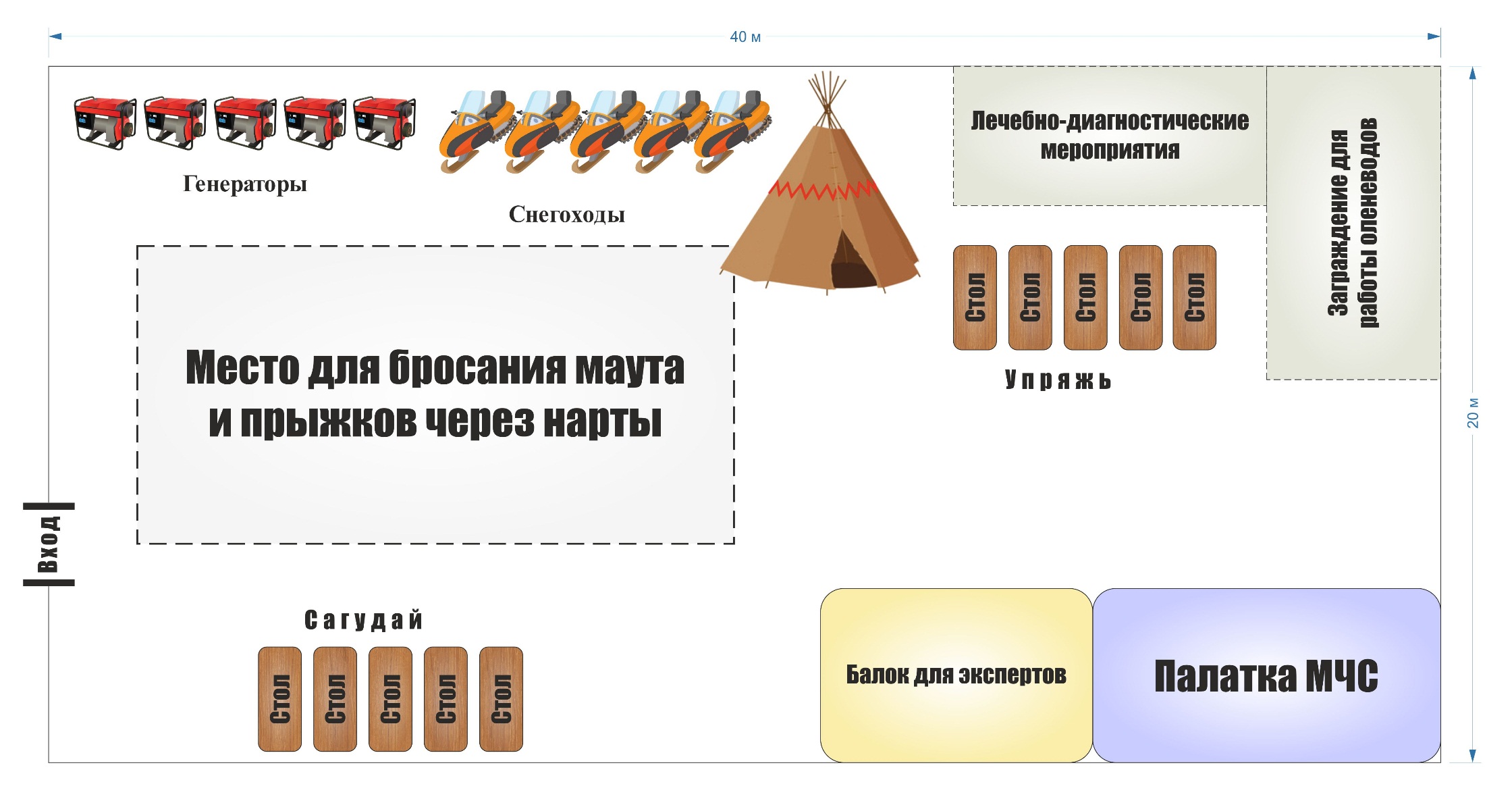 РазделКритерийОценкиОценкиОценкиРазделКритерийСубъективная (если это применимо)ОбъективнаяОбщаяAСоздание электронного стойбища1616BИзготовление снаряжения оленеводства  88CЗапрягание оленей88DПриготовление блюда из рыбы северной породы99EДемонстрация силы, выносливости10.510.5FВыявление и устранение неисправности системы запуска транспортного средства. Вождение снегохода13.513.5GУстранение неполадок генератора с целью обеспечения энергией99HОказание первой помощи в тундровых условиях1515IЛечебно-диагностические мероприятия11111001001Название компетенцииОленевод-механизатор2Количество модулей 9 ( девять)3Количество модулей WSIРазделКритерийОценкиОценкиОценкиРазделКритерийСубъективная (если это применимо)ОбъективнаяОбщаяАСоздание электронного стойбища1616ВИзготовление снаряжения оленеводства  88СЗапрягание оленей88DПриготовление блюда из рыбы северной породы99EДемонстрация силы, выносливости10.510.5FВыявление и устранение неисправности системы запуска транспортного средства. Вождение снегохода13.513.5GУстранение неполадок генератора с целью обеспечения энергией99HОказание первой помощи в тундровых условиях1515IЛечебно-диагностические   мероприятия1111100100№НаименованиеЕд.изм.№НаименованиеЕд. изм.1Ноутбук 140Снегоход Буран12Стол разделочный141Набор рожковых  ключей с 8-36мм13Стул  142Набор ключей накидных с 8-24мм14 Корзина для мусора143Набор рожковых ключей с 16-19 мм15Огнетушитель144Набор головок с 8-24 мм16Сантиметр145Набор отверток ( плоская, крестовая)17Секундомер146Нож складной 18Ножницы147Плоскогубцы19Пилка по металлу148Генератор110Дрель149Емкость для бензина ( 3л.)111Гравер150Емкость для масла моторного112Пилот151Свечной ключ113Тиски152Прибор для проверки свечи зажигания114Респиратор153Термос115Набор рогов , костей154Жгут116Фал для изготовления маута155Манекен медицинский117Фиксатор56Олень живой118Ненецкая упряжь57Набор бинтов разных119Нарты158Водно-спиртовой раствор120Мойка переносная159Флакон перекиси водорода121Ведро для слива использованной воды160Стол обыкновенный122Канистра для воды ( 20л.)161Градусник;123Пакеты для мусора ( 20л.)162Фонендоскоп;124Разделочная доска163Плиссиметр;125Нож поварской164Перкуссионный молоточек;126Стол разделочный165Полотенце;127Миска глубокая166Халат ветеринарный;128Тарелка  порционная 167Маска одноразовая;129Пиала168Перчатки медицинские;130Соль, перец молотый169Бумажные салфетки, упаковка;131Разнос170Дистиллированная вода, бутылка 0.5;132Перчатки латексные171Раствор перекиси водорода 1%;133Полотенце вафельное172Удобная обувь, пара;134Салфетки бумажные1 упаковка73Веревка для фиксации оленя, метров.5м.35Шест17436Маут17537Рулетка138Палка139Коврик спортивный1